Chicago’s Taste & More – Mobile Food Truck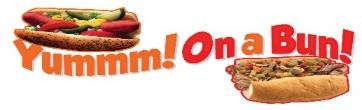 www.chicagostasteandmore.com	817-899- 6193Authentic Vienna Beef ProductsAll menu items may not be served at each event or location                   Dogs & Polish served on poppy seed bun or plain bunDeep Fried Dogs (mustard, grilled onions, sport peppers)Sandwiches (roll dipped or dry)           On Turano roll with either Giardiniera (hot peppers) or (sweet) Bell peppers More Choices                       Bottle DrinksCoke, Sprite, Diet Coke, Dr Pepper, Big Red               Water, Unsweet or Sweet Tea, Powerade,                           Fruit Punch or Lemonade view menu served at each location visit: https://app.getyomojo.com/order?vendor=mLFasOKBpx Items that served at some eventsLet us cater your next special eventchicagostasteandmore@gmail.comChicago Style Hot DogChicago Style Jumbo Dogmustard, relish, tomato, kosher pickle, sport peppers, onions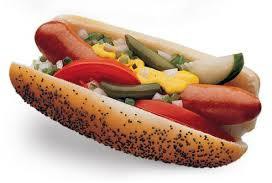 Chicago Style Polishmustard, relish, tomato, kosher pickle, sport peppers, onions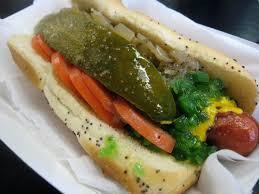 Chili Cheese DogJumbo Chili Cheeseonions, mustard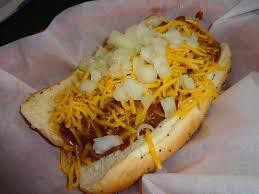 Char DogJumbo Char Dog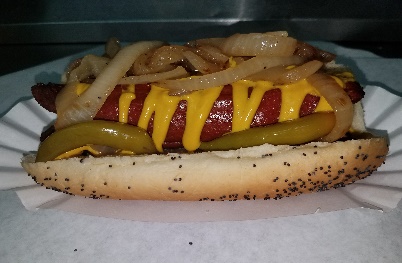 Maxwell (Polish Sausage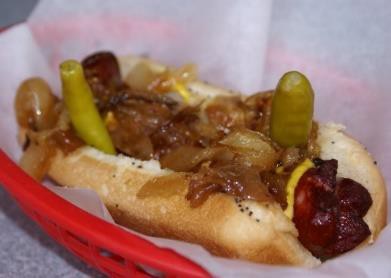 Spicy Dogmustard, grilled vienna dog, grill onions, giardiniera peppers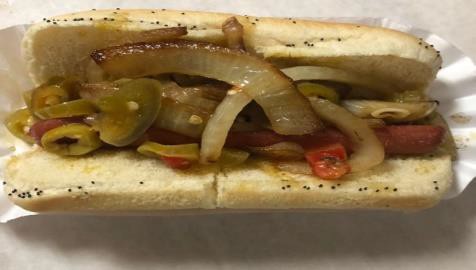 New York Style Dogvienna dog, spicy mustard, grilled onions, sauerkraut celery salt upon request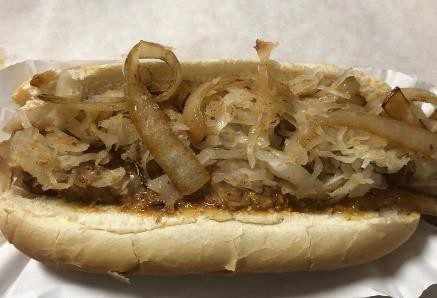 Italian Beef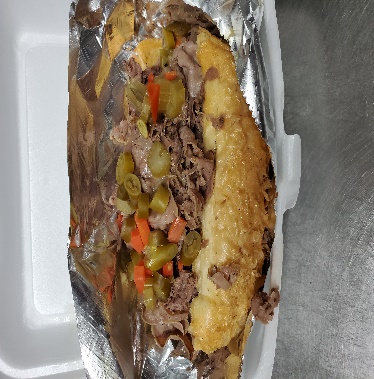 Cheezy Beef Mozz or Cheddar Cheese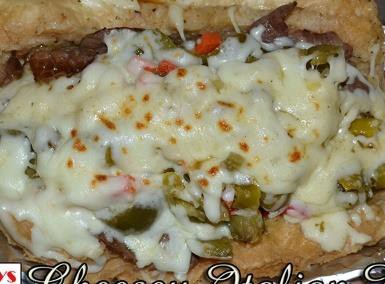 Chicago Philly Beef Italian beef, mozzarella cheese, bell peppers, grilled onions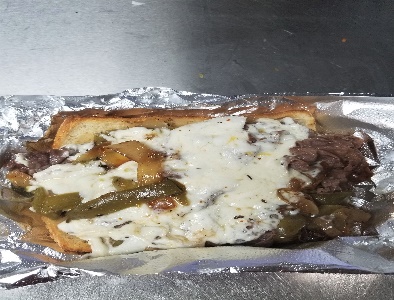 Italian SausageMustard or Marinara, grilled onions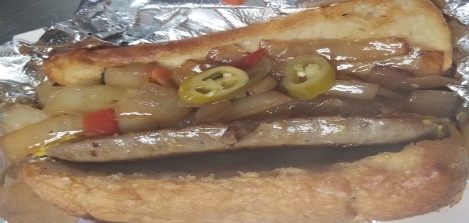 Italian ComboItalian Beef & Sausage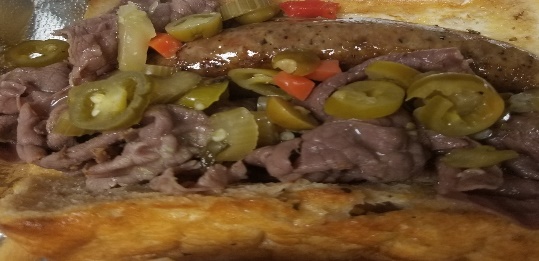 Italian ComboItalian Beef & SausageSpicy Chicken HoagieLettuce, tomato, spicy ranch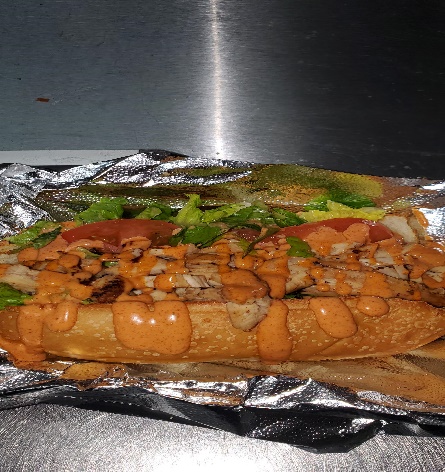 GyroTomatoes, onions, tzatziki sauce on pita bread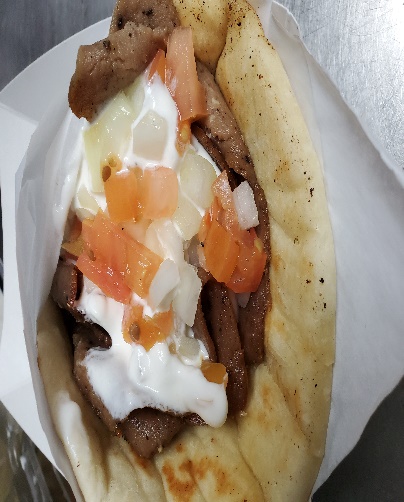 Philly Cheese SteakOn hoagie, swiss cheese, bell peppers, grilled onions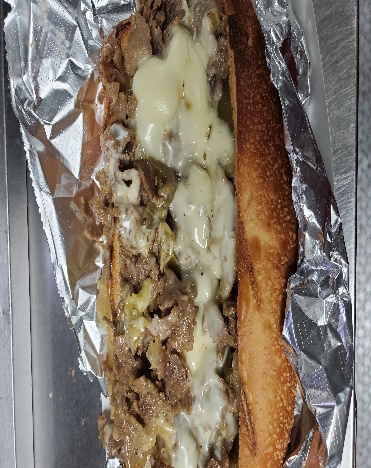       Loaded Chicken FriesDiced chicken, cheese sauce, ranch, bacon, chives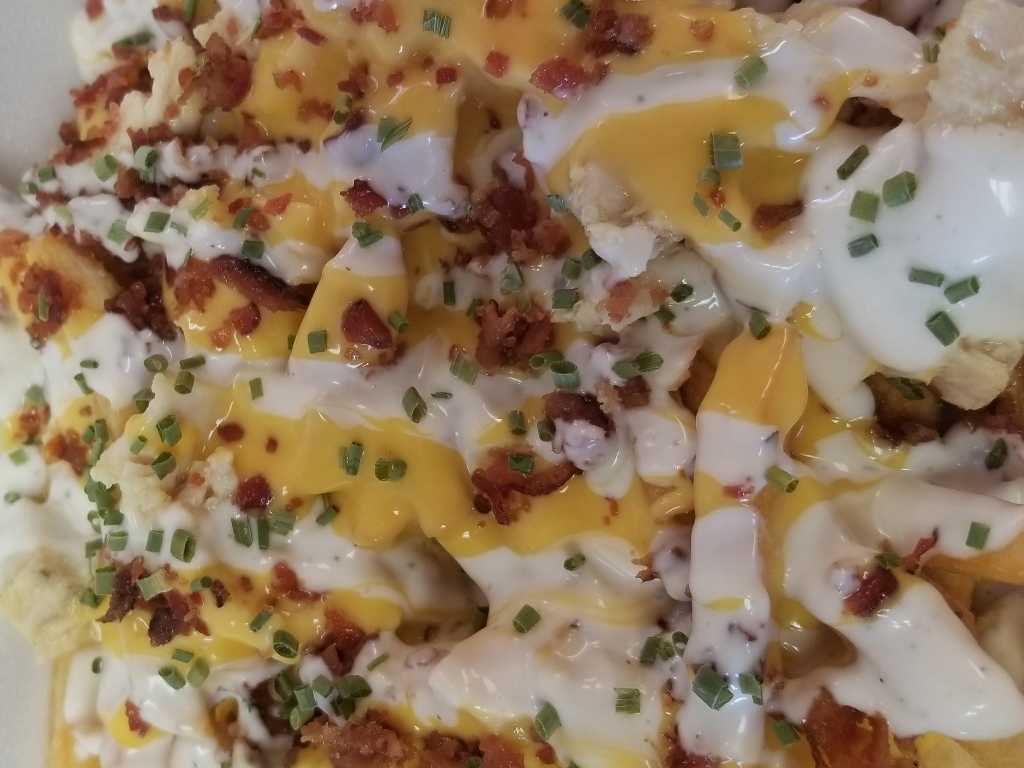 Philly ChickenOn hoagie, grilled chicken, swiss cheese, bell peppers, grilled onions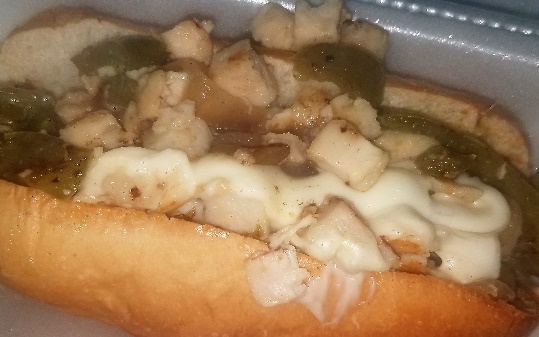 Veggie Hoagiehoagie bun, swiss cheese, grilled onion, bell pepper & tomato, lettuce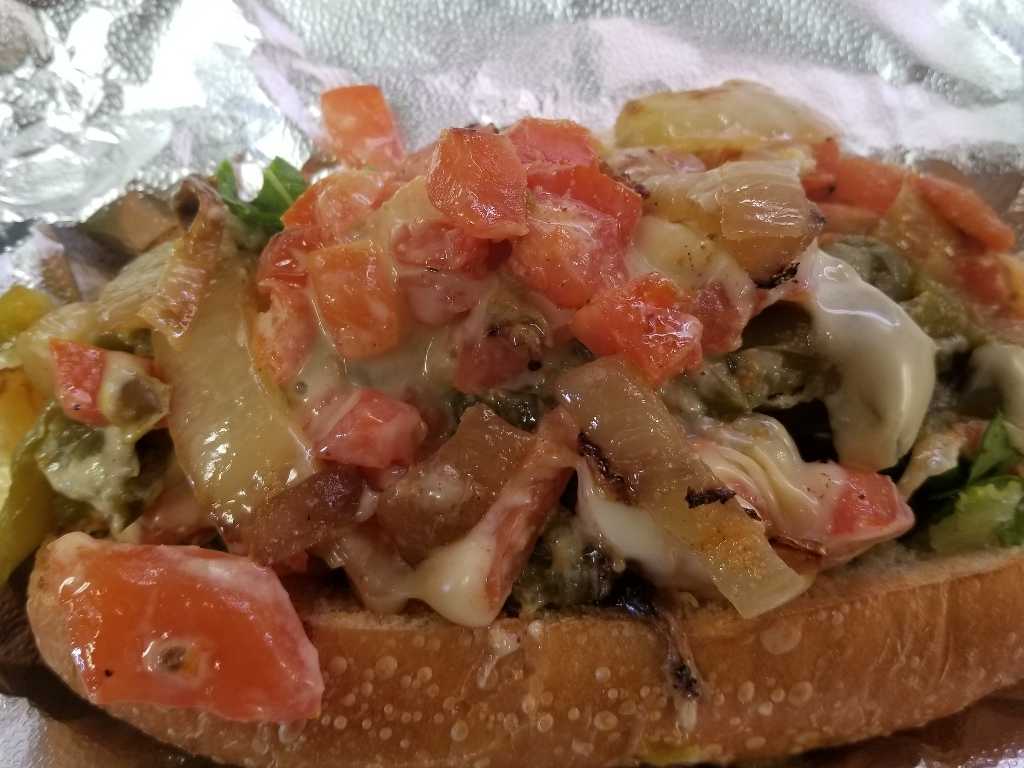 Fries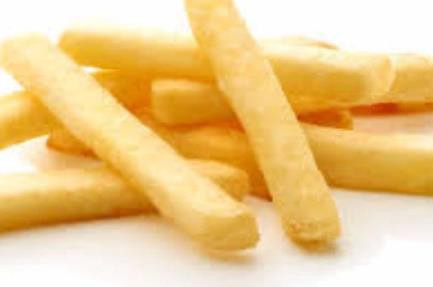 Cajun Fries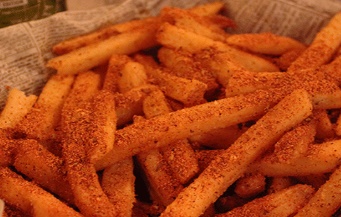 Sweet Potato Fries With sirarachi dipping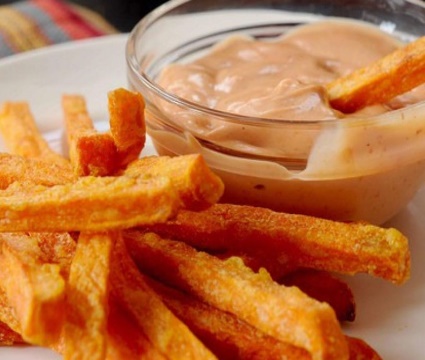 Curly FriesWith ketchup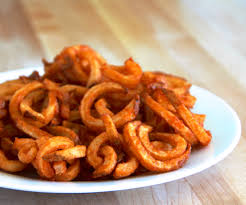   Garlic Parmesan  Fries  (or)Garlic Parm TotsWith spicy ranch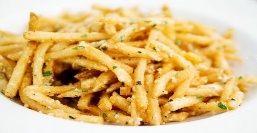 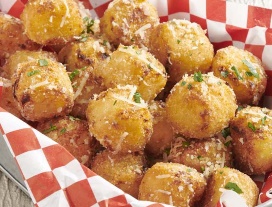 Chili cheese Fries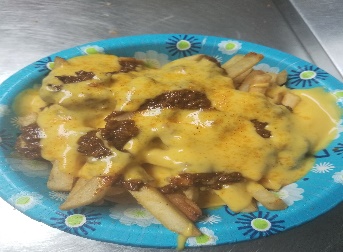 Chili cheese tots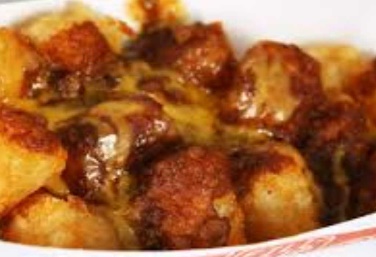    Lemon Pepper Fry  (reg or spicy ranch)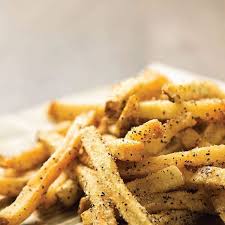 Loaded Bomber FriesCheese sauce, bacon, chives, ranch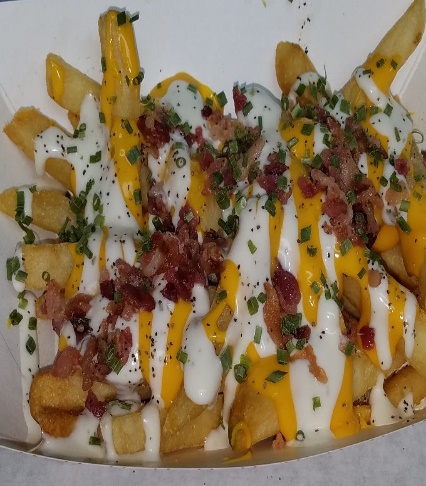 Loaded Tator TotsCheese sauce, bacon, chives, ranch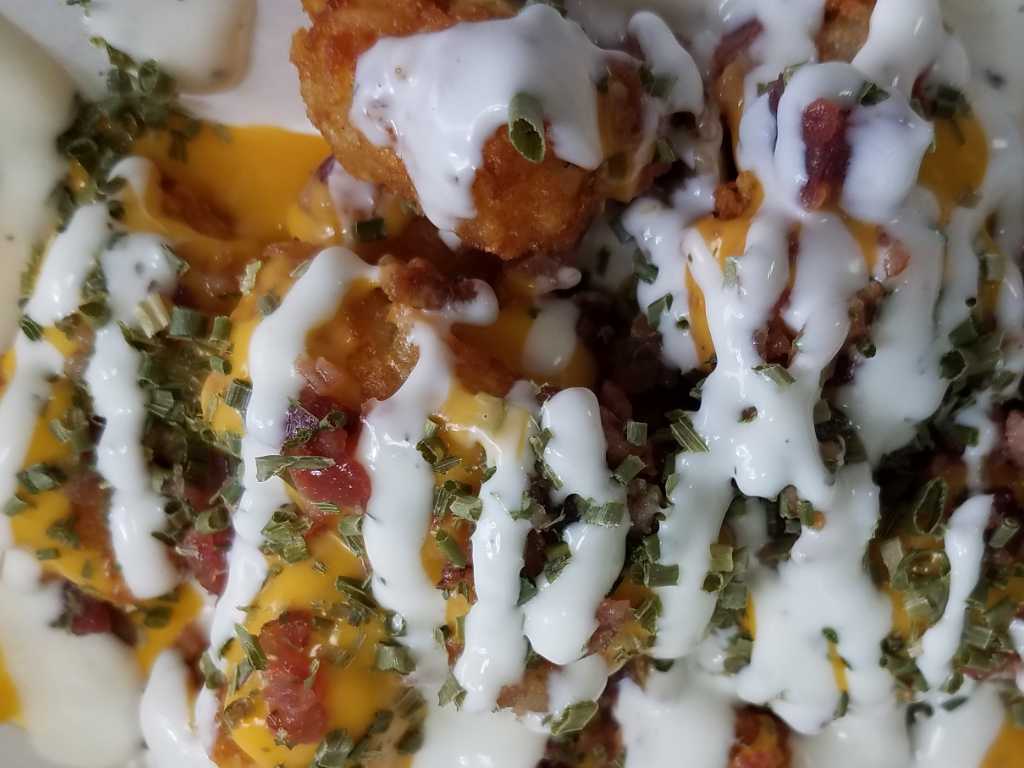 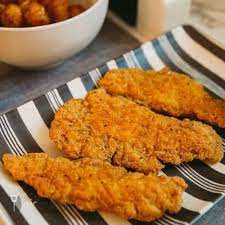 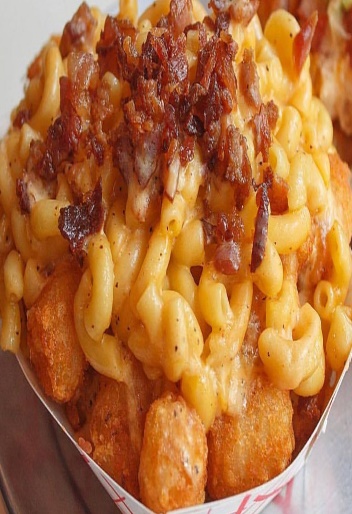 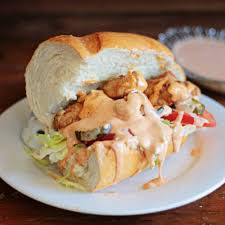 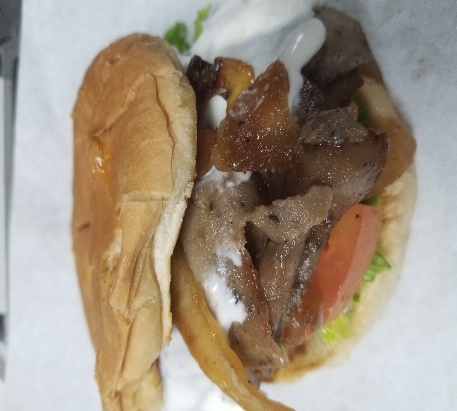 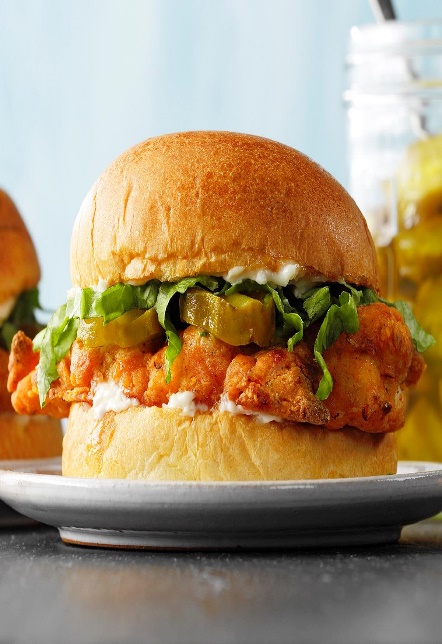 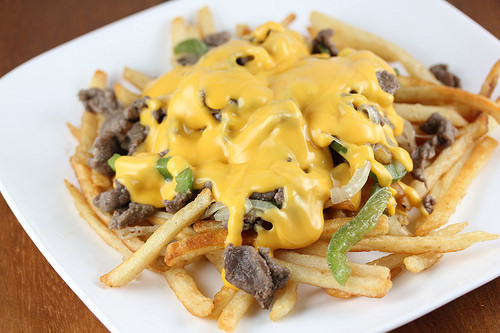 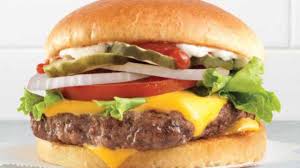 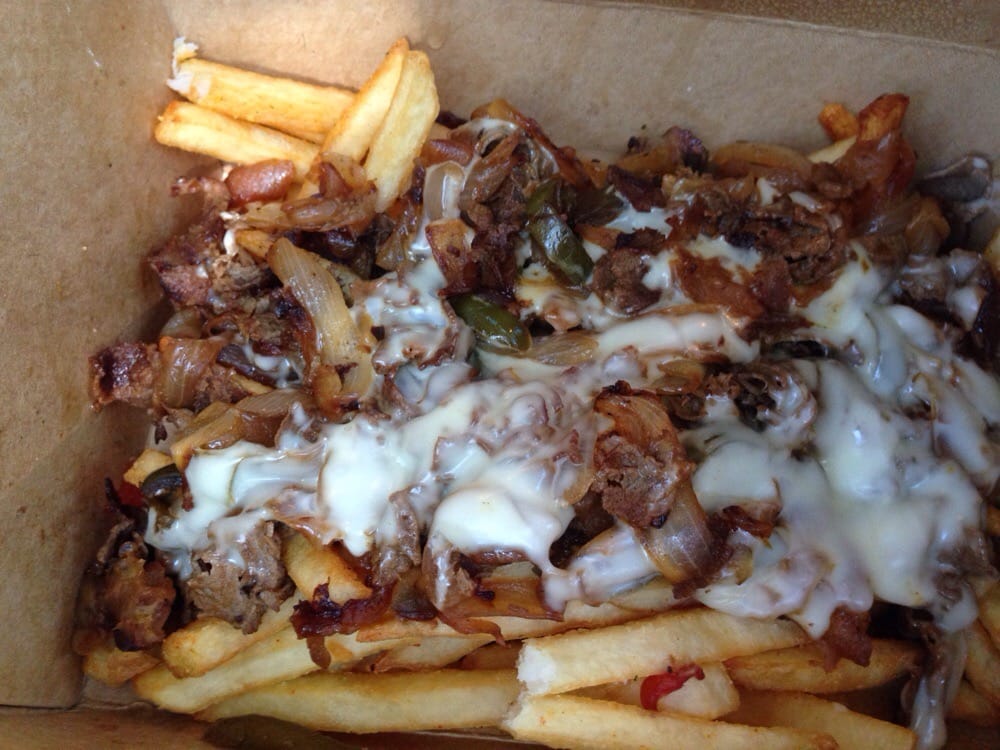 